Scale DrawingsScale DrawingsDesign a BedroomDesign a ParkUsing a scale of 1 cm : 25 cm, draw the bedroom shown.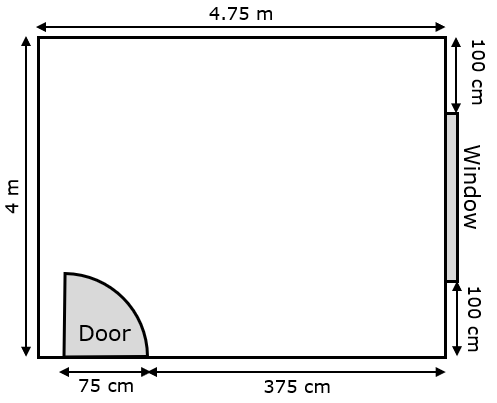 Now add the following to the bedroom:Using a scale of 1 : 1000, draw the park area shown.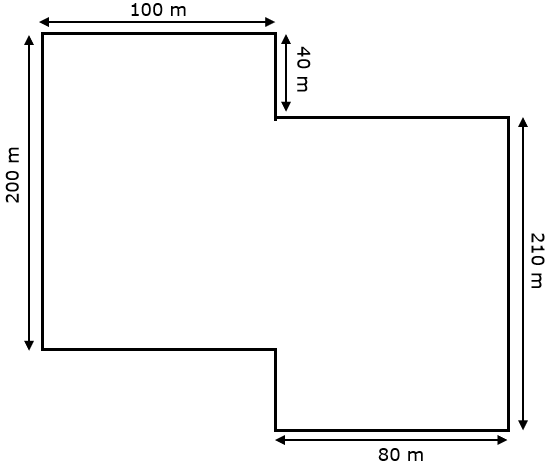 Now add the following to the park: